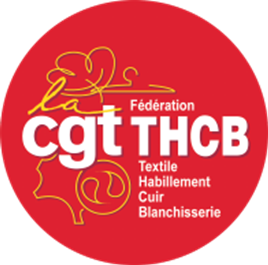 
Adresse du SyndicatEntrepriseAdresseLieu et DateObjet : Demande de réouverture des Négociations Annuelles ObligatoiresMadame la Directrice, Monsieur Le Directeur,Il ne vous a pas échappé que les prix à la consommation ont augmenté de près de 5% sur un an (données Insee janvier 2024). Ce niveau d’inflation a obligé le gouvernement à réajuster mécaniquement le SMIC de plus de 100 € brut en plus par mois en un an.Dans ce contexte particulier d’envolée du coût de la vie (encore dernièrement sur les assurances et l’énergie) il nous apparait opportun d’entamer des discussions autour de la revalorisation des salaires, comme la loi l’a fait avec le SMIC.Le syndicat (nom du syndicat) vous demande donc de faire rapidement une proposition de date de réouverture des NAO dans l’entreprise.Dans l’attente de votre réponse, veuillez agréer, Madame la Directrice/Monsieur le Directeur, nos salutations distinguées.								Signature